The Circle GameJoni Mitchell 1970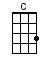 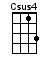 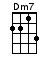 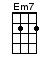 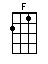 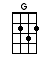 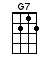 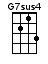 INTRO:  / 1 2 3 4 /[C][Csus4] / [C][Csus4] / [C][Csus4] / [C][Csus4] /[C] Yesterday a [F] child came out to [C] wonder [Csus4] / [C] /[C] Caught a dragon-[F]fly inside a [G7] jar [G7sus4] / [G7] /[C] Fearful when the [F] sky was full of [Em7] thunder [Em7]And [F] tearful at the [C] falling [G7] of a [C] star [Csus4] / [C]CHORUS:And the [C] seasons they go [G] round [F] and [C] roundAnd the [C] painted ponies go [G] up [F] and [C] down[F] We're captive on the carousel of [C] time [Csus4] / [C] /[F] We can't return we can only lookBe-[Em7]hind from where we [F] cameAnd go [Em7] round and round and [Dm7] roundIn the [G7] circle [C] game [Csus4] / [C] /[C] Then the child moved [F] ten times round the [C] seasons [Csus4] / [C] /[C] Skated over [F] ten clear frozen [G7] streams [G7sus4] / [G7] /[C] Words like when you're [F] older must ap-[Em7]pease him [Em7]And [F] promises of [C] ‘someday’ [G7] make up his [C] dreams [Csus4] / [C]CHORUS:And the [C] seasons they go [G] round [F] and [C] roundAnd the [C] painted ponies go [G] up [F] and [C] down[F] We're captive on the carousel of [C] time [Csus4] / [C] /[F] We can't return we can only lookBe-[Em7]hind from where we [F] cameAnd go [Em7] round and round and [Dm7] roundIn the [G7] circle [C] game [Csus4] / [C] /[C] Sixteen springs and [F] sixteen summers [C] gone now [Csus4] / [C] /[C] Cartwheels turn to [F] car wheels thru the [G7] town [G7sus4] / [G7]And they [C] tell him take your [F] time it won't be [Em7] long now [Em7]Till you [F] drag your feet to [C] slow the [G7] circles [C] down [Csus4] / [C]CHORUS:And the [C] seasons they go [G] round [F] and [C] roundAnd the [C] painted ponies go [G] up [F] and [C] down[F] We're captive on the carousel of [C] time [Csus4] / [C] /[F] We can't return we can only lookBe-[Em7]hind from where we [F] cameAnd go [Em7] round and round and [Dm7] roundIn the [G7] circle [C] game [Csus4] / [C]So the [C] years spin by and [F] now the boy is [C] twenty [Csus4] / [C]Though his [C] dreams have lost some [F] grandeur coming [G7] true [G7sus4] / [G7]There'll be [C] new dreams maybe [F] better dreams and [Em7] plenty [Em7]Be-[F]fore the last re-[C]volving [G7] year is [C] through [Csus4] / [C]CHORUS:And the [C] seasons they go [G] round [F] and [C] roundAnd the [C] painted ponies go [G] up [F] and [C] down[F] We're captive on the carousel of [C] time [Csus4] / [C] /[F] We can't return we can only lookBe-[Em7]hind from where we [F] cameAnd go [Em7] round and round and [Dm7] roundIn the [G7] circle [C] game [Csus4] / [C][Csus4]And go [Em7] round and round and [Dm7] roundIn the [G7] circle [C] game [Csus4] / [C][G] / [C]www.bytownukulele.ca